السؤال الأول : اختاري الإجابة الصحيحة فيما يلي: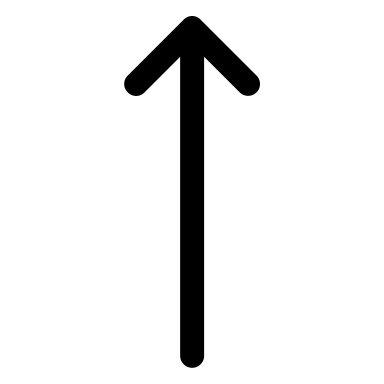 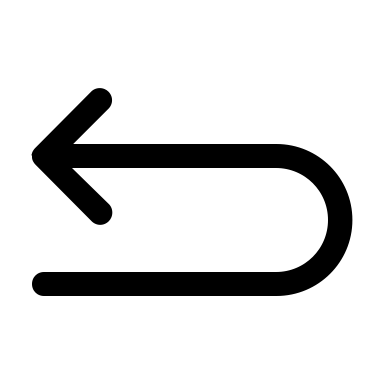 السؤال الثاني : أ / اكملي الفراغات التالية : ب / حلي المسائل التالية: 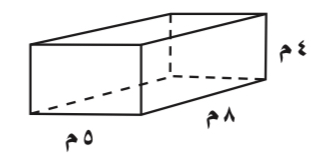 السؤال الثالث : أ / اوجدي الزمن المنقضي من الساعة ٨:١٨ مساء الى ٩:٢٩ مساء ؟ ………………………………………………………………………… …………………………………………………………………………   ———————————————————————————————————ب/ ارسمي الشكل بعد انعكاسه حول محور الانعكاس التالي : 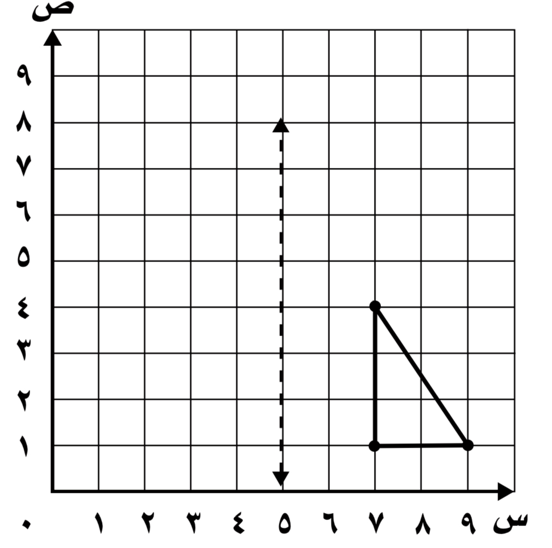   ________________________________________________________________________ج / ارسمي صورة مثلث بعد انسحابه ٣ وحدات إلى الأسفل :  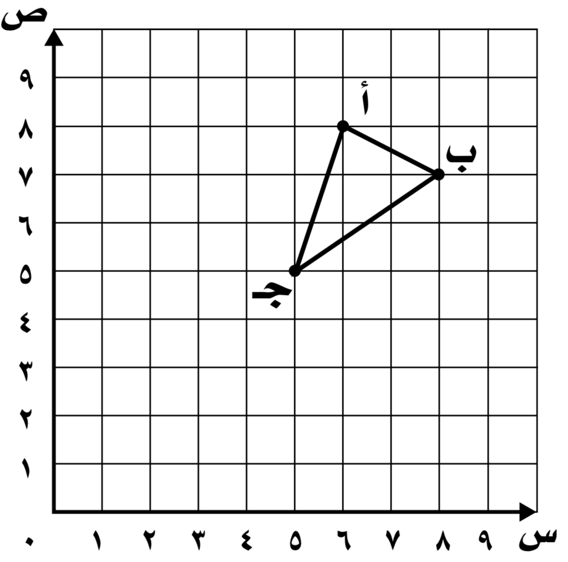 السؤال الرابع: أ/ أملئي الفراغ بما يناسبه :         ————————————————————————————————ب/ (باستعمال الخطوات الأربعة لحل مسألة أوجدي حل المسألة التالية ) حديقة مساحتها ١٦ مترا مربعاً ، إذا كان الطول العرض عددين صحيحين فهل تكون الحديقة مربعة الشكل ؟ أنتهت الأسئلة مع تمنياتي لكم بالتوفيق والنجاح 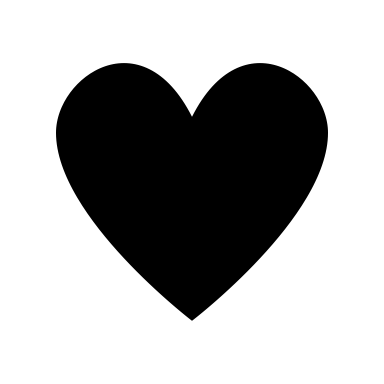 معلمتك : عواطف القحطاني ناتج الجمع        +    في أبسط صورة هو :ناتج الجمع        +    في أبسط صورة هو :ناتج الجمع        +    في أبسط صورة هو :ناتج الجمع        +    في أبسط صورة هو :ناتج الجمع        +    في أبسط صورة هو :ناتج الجمع        +    في أبسط صورة هو :ناتج الجمع        +    في أبسط صورة هو :ناتج الجمع        +    في أبسط صورة هو :١- ١دجبأ١-بدأ ناصر يتحدث بالهاتف الساعة ٦:٣٠ مساء ، وأنهى المكالمة بعد ١٥ دقيقة ، فإنه ينهي المكالمة في الساعة : بدأ ناصر يتحدث بالهاتف الساعة ٦:٣٠ مساء ، وأنهى المكالمة بعد ١٥ دقيقة ، فإنه ينهي المكالمة في الساعة : بدأ ناصر يتحدث بالهاتف الساعة ٦:٣٠ مساء ، وأنهى المكالمة بعد ١٥ دقيقة ، فإنه ينهي المكالمة في الساعة : بدأ ناصر يتحدث بالهاتف الساعة ٦:٣٠ مساء ، وأنهى المكالمة بعد ١٥ دقيقة ، فإنه ينهي المكالمة في الساعة : بدأ ناصر يتحدث بالهاتف الساعة ٦:٣٠ مساء ، وأنهى المكالمة بعد ١٥ دقيقة ، فإنه ينهي المكالمة في الساعة : بدأ ناصر يتحدث بالهاتف الساعة ٦:٣٠ مساء ، وأنهى المكالمة بعد ١٥ دقيقة ، فإنه ينهي المكالمة في الساعة : بدأ ناصر يتحدث بالهاتف الساعة ٦:٣٠ مساء ، وأنهى المكالمة بعد ١٥ دقيقة ، فإنه ينهي المكالمة في الساعة : بدأ ناصر يتحدث بالهاتف الساعة ٦:٣٠ مساء ، وأنهى المكالمة بعد ١٥ دقيقة ، فإنه ينهي المكالمة في الساعة : ٢-٦:٥٠ د٦:٤٥ج٦:٤٠ب٦:٣٥أ٢-العدد المناسب في الفراغ هو ٢٥م  =       سم العدد المناسب في الفراغ هو ٢٥م  =       سم العدد المناسب في الفراغ هو ٢٥م  =       سم العدد المناسب في الفراغ هو ٢٥م  =       سم العدد المناسب في الفراغ هو ٢٥م  =       سم العدد المناسب في الفراغ هو ٢٥م  =       سم العدد المناسب في الفراغ هو ٢٥م  =       سم العدد المناسب في الفراغ هو ٢٥م  =       سم ٣-٢٥د٢٥٠ج٢٥٠٠ب٢٥٠٠٠أ٣-عدد الزوايا الحادة في الشكل المجاور هو : عدد الزوايا الحادة في الشكل المجاور هو : عدد الزوايا الحادة في الشكل المجاور هو : عدد الزوايا الحادة في الشكل المجاور هو : عدد الزوايا الحادة في الشكل المجاور هو : عدد الزوايا الحادة في الشكل المجاور هو : عدد الزوايا الحادة في الشكل المجاور هو : عدد الزوايا الحادة في الشكل المجاور هو : ٤-٤ زوايا د٣ زوايا  جزوايتين 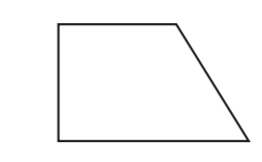 بزاوية واحدة أ٤-الزوج المرتب الذي يمثل النقطة (ل) في الشكل المجاور هو : 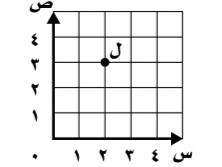 الزوج المرتب الذي يمثل النقطة (ل) في الشكل المجاور هو : الزوج المرتب الذي يمثل النقطة (ل) في الشكل المجاور هو : الزوج المرتب الذي يمثل النقطة (ل) في الشكل المجاور هو : الزوج المرتب الذي يمثل النقطة (ل) في الشكل المجاور هو : الزوج المرتب الذي يمثل النقطة (ل) في الشكل المجاور هو : الزوج المرتب الذي يمثل النقطة (ل) في الشكل المجاور هو : الزوج المرتب الذي يمثل النقطة (ل) في الشكل المجاور هو : ٥-(٥،٢)د(٣،٢)ج(٥،٣) 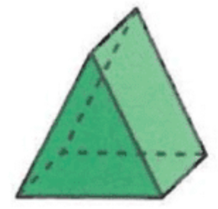 ب(٣،٥)أ٥-الشكل ثلاثي الأبعاد المجاور يسمى : الشكل ثلاثي الأبعاد المجاور يسمى : الشكل ثلاثي الأبعاد المجاور يسمى : الشكل ثلاثي الأبعاد المجاور يسمى : الشكل ثلاثي الأبعاد المجاور يسمى : الشكل ثلاثي الأبعاد المجاور يسمى : الشكل ثلاثي الأبعاد المجاور يسمى : الشكل ثلاثي الأبعاد المجاور يسمى : ٦-منشور ثلاثيدمخروطجأسطوانة بمنشور رباعي أ٦-العدد المناسب في الفراغ هو ٢٤٠٠٠ كجم = 	   طن العدد المناسب في الفراغ هو ٢٤٠٠٠ كجم = 	   طن العدد المناسب في الفراغ هو ٢٤٠٠٠ كجم = 	   طن العدد المناسب في الفراغ هو ٢٤٠٠٠ كجم = 	   طن العدد المناسب في الفراغ هو ٢٤٠٠٠ كجم = 	   طن العدد المناسب في الفراغ هو ٢٤٠٠٠ كجم = 	   طن العدد المناسب في الفراغ هو ٢٤٠٠٠ كجم = 	   طن العدد المناسب في الفراغ هو ٢٤٠٠٠ كجم = 	   طن ٧-٢,٤د٢٤  ج ٢٤٠ب٢٤٠٠أ٧-يسمى الشكل المجاور: يسمى الشكل المجاور: يسمى الشكل المجاور: يسمى الشكل المجاور: يسمى الشكل المجاور: يسمى الشكل المجاور: يسمى الشكل المجاور: يسمى الشكل المجاور: ٨-نقطة دمستقيم ج مستوى  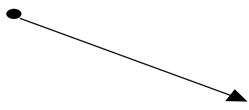 بنصف مستقيم أ٨-التحويل الهندسي الذي ينتج عن قلب شكل حول مستقيم ، ونحصل على صورة مرآه له هو : التحويل الهندسي الذي ينتج عن قلب شكل حول مستقيم ، ونحصل على صورة مرآه له هو : التحويل الهندسي الذي ينتج عن قلب شكل حول مستقيم ، ونحصل على صورة مرآه له هو : التحويل الهندسي الذي ينتج عن قلب شكل حول مستقيم ، ونحصل على صورة مرآه له هو : التحويل الهندسي الذي ينتج عن قلب شكل حول مستقيم ، ونحصل على صورة مرآه له هو : التحويل الهندسي الذي ينتج عن قلب شكل حول مستقيم ، ونحصل على صورة مرآه له هو : التحويل الهندسي الذي ينتج عن قلب شكل حول مستقيم ، ونحصل على صورة مرآه له هو : التحويل الهندسي الذي ينتج عن قلب شكل حول مستقيم ، ونحصل على صورة مرآه له هو : ٩-تكبير دالدوران ج الانسحاب بالانعكاس أ٩-إذا كان كل مربع واحد يمثل سنتمتر مربع ، فإن تقدير مساحة الشكل المجاور هو :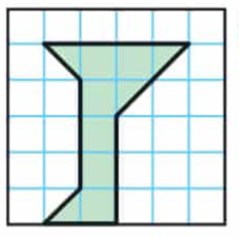 إذا كان كل مربع واحد يمثل سنتمتر مربع ، فإن تقدير مساحة الشكل المجاور هو :إذا كان كل مربع واحد يمثل سنتمتر مربع ، فإن تقدير مساحة الشكل المجاور هو :إذا كان كل مربع واحد يمثل سنتمتر مربع ، فإن تقدير مساحة الشكل المجاور هو :إذا كان كل مربع واحد يمثل سنتمتر مربع ، فإن تقدير مساحة الشكل المجاور هو :إذا كان كل مربع واحد يمثل سنتمتر مربع ، فإن تقدير مساحة الشكل المجاور هو :إذا كان كل مربع واحد يمثل سنتمتر مربع ، فإن تقدير مساحة الشكل المجاور هو :إذا كان كل مربع واحد يمثل سنتمتر مربع ، فإن تقدير مساحة الشكل المجاور هو :١٠-٤ وحدات مربعة د٦ وحدات مربعةج٨ وحدات مربعةب١٠ وحدات مربعةأ١٠-ناتج طرح       -     هو :ناتج طرح       -     هو :ناتج طرح       -     هو :ناتج طرح       -     هو :ناتج طرح       -     هو :ناتج طرح       -     هو :ناتج طرح       -     هو :ناتج طرح       -     هو :١١-دجبأ١١-مساحة الشكل المجاور هو :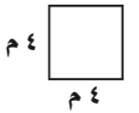 مساحة الشكل المجاور هو :مساحة الشكل المجاور هو :مساحة الشكل المجاور هو :مساحة الشكل المجاور هو :مساحة الشكل المجاور هو :مساحة الشكل المجاور هو :مساحة الشكل المجاور هو :١٢-٨ م د١٠ مج١٢ مب١٦ م أ١٢-المجسم الذي له قاعدتان دائريتان متطابقتان ومتوازيتان ، وسطح منحني هو : المجسم الذي له قاعدتان دائريتان متطابقتان ومتوازيتان ، وسطح منحني هو : المجسم الذي له قاعدتان دائريتان متطابقتان ومتوازيتان ، وسطح منحني هو : المجسم الذي له قاعدتان دائريتان متطابقتان ومتوازيتان ، وسطح منحني هو : المجسم الذي له قاعدتان دائريتان متطابقتان ومتوازيتان ، وسطح منحني هو : المجسم الذي له قاعدتان دائريتان متطابقتان ومتوازيتان ، وسطح منحني هو : المجسم الذي له قاعدتان دائريتان متطابقتان ومتوازيتان ، وسطح منحني هو : المجسم الذي له قاعدتان دائريتان متطابقتان ومتوازيتان ، وسطح منحني هو : ١٣-منشور رباعي دأسطوانة جمنشور ثلاثي بمخروط أ١٣-محيط الشكل المجاور هو = 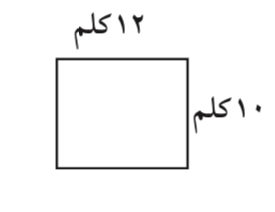 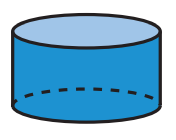 محيط الشكل المجاور هو = محيط الشكل المجاور هو = محيط الشكل المجاور هو = محيط الشكل المجاور هو = محيط الشكل المجاور هو = محيط الشكل المجاور هو = محيط الشكل المجاور هو = ١٤-١٤ كلمد٢٢ كلمج ٣٥ كلمب٤٤ كلم أ١٤-العدد المناسب في الفراغ هو ٨ أ =        يالعدد المناسب في الفراغ هو ٨ أ =        يالعدد المناسب في الفراغ هو ٨ أ =        يالعدد المناسب في الفراغ هو ٨ أ =        يالعدد المناسب في الفراغ هو ٨ أ =        يالعدد المناسب في الفراغ هو ٨ أ =        يالعدد المناسب في الفراغ هو ٨ أ =        يالعدد المناسب في الفراغ هو ٨ أ =        ي١٥-٥٠د٥٢ج ٥٦ ب٥٨ أ١٥-١ناتج جمع  هو ………………………………٢٧٥ ل = ……… مل ٣الشكل الرباعي المجاور يسمى …………… 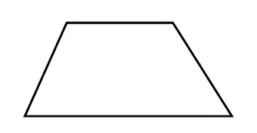 ٤٣ ساعات = ……… دقيقة ٥ناتج طرح   في ابسط صورة هو  ………………………………٦اسم النقطة التي يمثلها الزوج المرتب (٤ ،٢) هي  ……٧٢٤ م = ……… سم ٨التحويل الهندسي في الشكل المجاور يسمى …………… 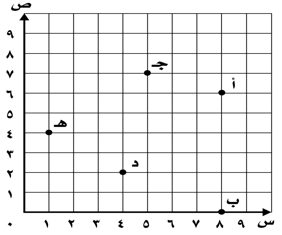 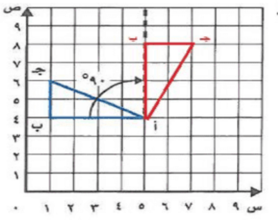 ٩الشكل الرباعي الذي جميع أضلاعه متطابقة هو …………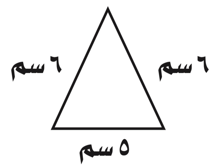 محيط الشكل =مساحة الشكل =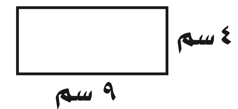 حجم الشكل =  ٥ جم =       ملجم ١٤ د =      ث  ٩٨٠٠٠ مل =     ل 